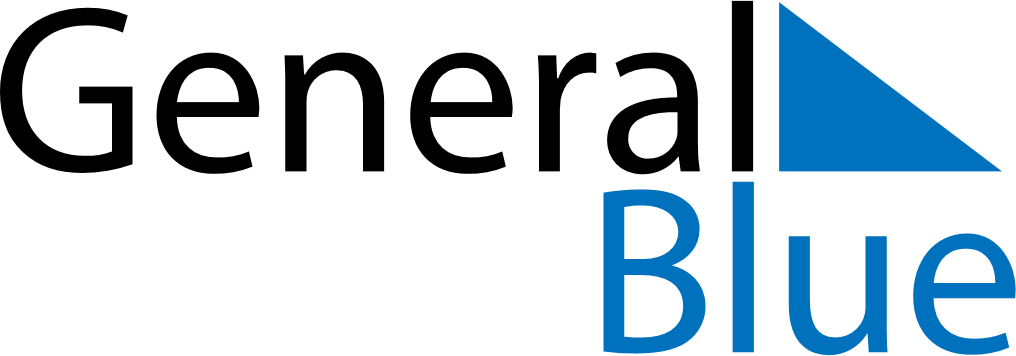 April 2023April 2023April 2023April 2023South AfricaSouth AfricaSouth AfricaSundayMondayTuesdayWednesdayThursdayFridayFridaySaturday123456778Good FridayGood Friday910111213141415Easter SundayFamily Day16171819202121222324252627282829Freedom Day30